tCentric HybrideMCDossier  Rembourré  - Synchro Glide*Dossier  Rembourré  - Synchro Glide*Noir Minuit [t-MBUP-SG]Dossier  Rembourré  - Synchro Glide*Dossier  Rembourré  - Synchro Glide*Gris Clair [t-LGUP-SGG]Dossier:Noir Minuit / Gris ClairDossier avant rembourré à double courbureSystème d’ajustement de la hauteur breveté sur 5"Dossier solidetCentric Support lombaire avec pompe lombaireAccoudoirs : Noir Minuit / Gris Clair [G] Options:Accoudoir tCentric à réglages de hauteur et latéral [TCL / TCLG]Accoudoir tCentric à réglages de hauteur et depivotement [TC360 / TC360G]Accoudoir tCentric à réglages de hauteur, de pivotement et latéral [TCL360 / TCL360G]Siège :
 Noir Minuit / Gris ClairMousse polyuréthane moulée deux densitésStructure contre-plaqué, bois franc 8 plisSiège avec coutures (20”w x 19”d)Options:Très Petit (17 ½”w x 15 ½”d) [XSS]Petit (18 ½”w x 17”d) [SS]Format Large (22”w x 19”d) [PS]Format Long (20”w x 21”d) [XLS]Format Plus (22”w x 21”d) [XPS]Mousse mémoire [EA]Mousse triple densité (ajoute ¼" à la profondeur et largeur du siège) [TDF]Assise non personnalisée [NTS]Mécanisme Synchro Glide:Noir Minuit / Gris Clair Verrouillage de la bascule du siègeFlottant sans intervaleRéglage du dossier indépendantSynchronisation : rapport 2 :1Réglage de la tension du ressort du flottantRéglage de la profondeur du siège (1 ½")Réglage de la hauteur du siège:
 Noir Minuit / Gris ClairCylindre 125mmLT (17 ½" – 22 ¼")Options:Noir Minuit  / Gris Clair [G]Cylindree 70 mm (17” - 19 ¾”) [70MM/G70MM]Cylindre 80 mm (17 ¾”-20 ¾”) [80MM/G80MM]Cylindre 100 mm (18 ½”-22”) [100MM/G100MM]Cylindre 140 mm (19 ½”-25”) [140MM/G140MM]ChroméCylindre 100 mm Chromé (18 ½”-22”) [100MMCH]Cylindre 125 mm Chromé (18 ½”-23 ¼”) [125MMCH]Cylindre 140 mm Chromé (19 ½”-25”) [140MMCH]Base/Patins/Roues et Roulettes:Noir Minuit / Gris Clair26" Base à profil moyen en nylon renforcé de verre5 roulettes doubles en nylon pour tapis 2Options:Roulettes Chromés Accent [CAC]Base de 26" en aluminium poli à profil moyen [PMB]Roulettes en uréthane 2 [UC2]Additionnelles Options: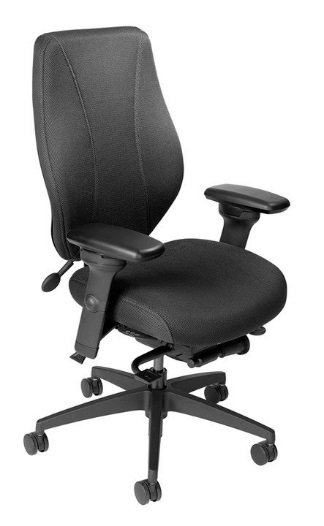 Noir Minuit / Gris Clair [G]Appui-tête réglable recouvrement façon tailleur [AHR / AHRG]Dimensions:Poids emballé / volume: 56 lbs. / 11,7 pi. cu.
*Combiner les éléments des fauteuils Noir Minuit et Gris Clair n'est pas une option disponible.Réglage de la hauteur du siège:
 Noir Minuit / Gris ClairCylindre 125mmLT (17 ½" – 22 ¼")Options:Noir Minuit  / Gris Clair [G]Cylindree 70 mm (17” - 19 ¾”) [70MM/G70MM]Cylindre 80 mm (17 ¾”-20 ¾”) [80MM/G80MM]Cylindre 100 mm (18 ½”-22”) [100MM/G100MM]Cylindre 140 mm (19 ½”-25”) [140MM/G140MM]ChroméCylindre 100 mm Chromé (18 ½”-22”) [100MMCH]Cylindre 125 mm Chromé (18 ½”-23 ¼”) [125MMCH]Cylindre 140 mm Chromé (19 ½”-25”) [140MMCH]Base/Patins/Roues et Roulettes:Noir Minuit / Gris Clair26" Base à profil moyen en nylon renforcé de verre5 roulettes doubles en nylon pour tapis 2Options:Roulettes Chromés Accent [CAC]Base de 26" en aluminium poli à profil moyen [PMB]Roulettes en uréthane 2 [UC2]Additionnelles Options:Noir Minuit / Gris Clair [G]Appui-tête réglable recouvrement façon tailleur [AHR / AHRG]Dimensions:Poids emballé / volume: 56 lbs. / 11,7 pi. cu.
*Combiner les éléments des fauteuils Noir Minuit et Gris Clair n'est pas une option disponible.